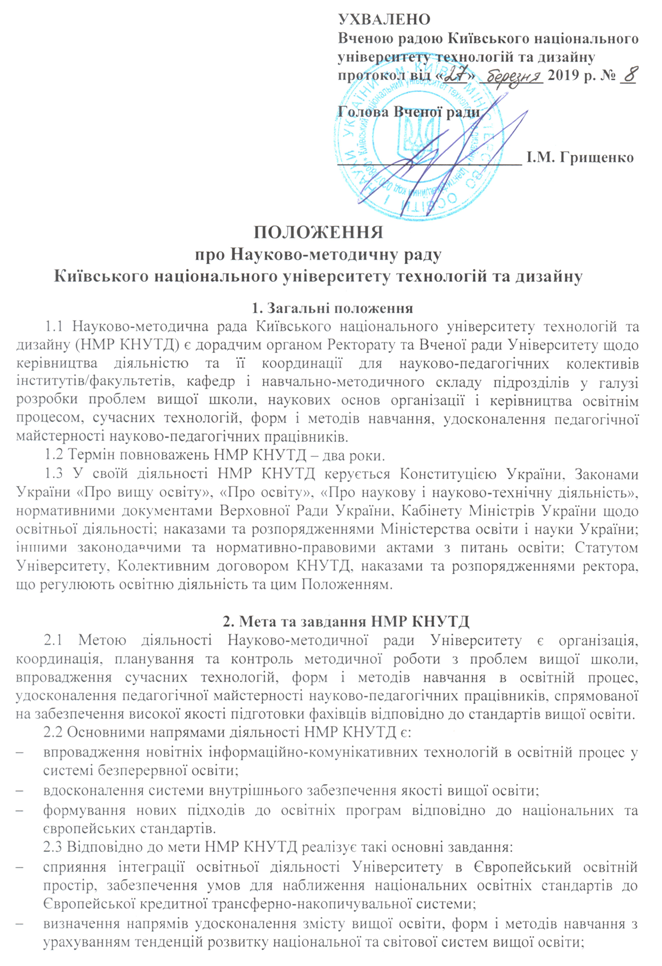 формування високої академічної культури та утвердження етичних цінностей в освітньому процесі, сприяння безперервному розвитку педагогічної майстерності науково-педагогічних працівників;впровадження інноваційних технологій навчання в освітній процес з урахуванням новітніх позитивних освітніх тенденцій;сприяння запровадженню в освітній процес якісного навчально-методичного забезпечення освітніх програм;здійснення моніторингу змісту і результатів навчання здобувачів вищої освіти за певною освітньо-професійною чи освітньо-науковою програмою;впровадження системи внутрішнього забезпечення якості вищої освіти в КНУТД.3. Функції НМР КНУТДВідповідно до покладених завдань НМР Університету виконує такі функції: координація роботи деканатів, кафедр та інших структурних підрозділів з впровадження в освітню діяльність нових підходів до організації освітнього процесу;розробка рекомендацій щодо вдосконалення освітніх програм, навчальних планів та робочих навчальних планів відповідно до стандартів вищої освіти; забезпечення модульного середовища освітнього процесу електронними освітніми ресурсами;аналіз якості навчально-методичного комплексу дисциплін та ефективності використання науково-педагогічними працівниками модульного середовища в освітньому процесі;вивчення, узагальнення і впровадження в освітній процес Університету сучасних педагогічних технологій навчання, кращого досвіду навчально-методичної роботи кафедр факультетів/інститутів;сприяння процесу підвищення кваліфікації науково-педагогічних працівників та вдосконалення їх педагогічної майстерності; розгляд та впровадження науково-методичних вимог з вдосконалення рейтингового оцінювання науково-педагогічних працівників Університету та системи оцінювання результатів навчання здобувачів вищої освіти;аналіз якості підготовки фахівців за результатами рубіжного та підсумкового контролю;аналіз використання програмного забезпечення в освітньому процесі для проведення системи внутрішнього контролю якості вищої освіти;розгляд та аналіз звітів про науково-методичну роботу факультетів/інститутів;обговорення з метою вдосконалення проектів нормативних, інструктивних та організаційно-методичних документів, що регламентують організацію, навчально-методичне забезпечення освітнього процесу;розгляд інших питань з основної діяльності Університету. 4. Структура й  організація роботи НМР КНУТД4.1 Структура, кількісний і персональний склад НМР КНУТД затверджується наказом ректора на два роки.4.2 Керівництво роботою НМР КНУТД здійснює її голова – ректор Університету. Для організаційного забезпечення роботи Науково-методичної ради із числа її складу призначаються заступники та секретар.4.3 До складу НМР КНУТД входять проректор, завідувачі кафедр, провідні методисти та науковці Університету. Персональний і кількісний склад затверджує Ректор Університету.4.4 При НМР КНУТД створюються секції з основних напрямів науково-методичної роботи. Перелік секцій і їх склад (голова секції, його заступник і члени секції) затверджується головою НМР КНУТД.4.5 Плани роботи секцій складаються на навчальний рік і затверджуються головою НМР Університету. Засідання секцій НМР КНУТД проводяться відповідно до затвердженого плану.4.6 Голови секцій НМР КНУТД звітують про результати роботи на засіданні Науково-методичної ради Університету.4.7 План роботи НМР Університету розробляється на навчальний рік головами секцій НМР під керівництвом голови Науково-методичної ради КНУТД та затверджується головою НМР КНУТД.4.8 Науково-методична рада КНУТД підзвітна Вченій раді Університету.4.9 Пропозиції НМР КНУТД можуть виноситись на розгляд Вченої ради КНУТД і затверджуватись наказом та/або розпорядженням ректора Університету.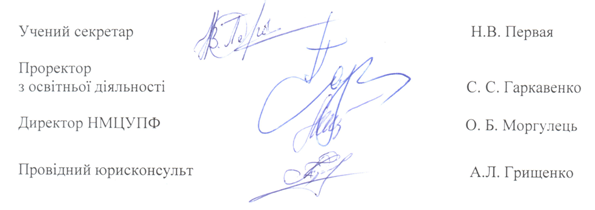 